 	MENTORING PROGRAMME	EXPRESSION OF INTERESTName................................................................................................................................................................Company.......................................................................................................................................................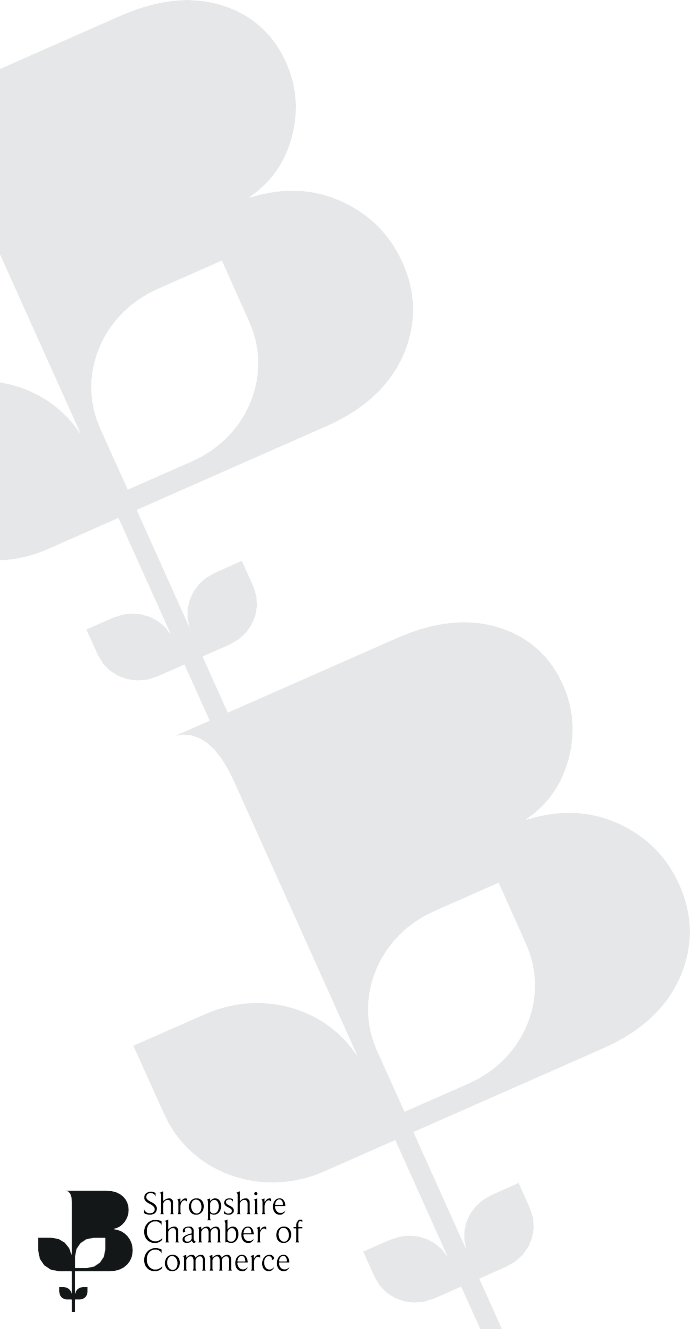 Position...........................................................................................................................................................Contact telephone number.............................................................................................................Email address.............................................................................................................................................Sector...............................................................................................................................................................Your offer of help...........................................................................................................................................................................................................................................................................................................................................................................................................................................................................................................................................................................................................................................................................................................................................................................................................................................................................................................................................................................................................................................Thank you for your consideration..We look forward to progressing with this programme depending on the support from our members and will contact you soon with further details.Richard SheehanChief Executive, Shropshire ChamberPlease email your completed form to membership@shropshire-chamber.co.uk01952 208200